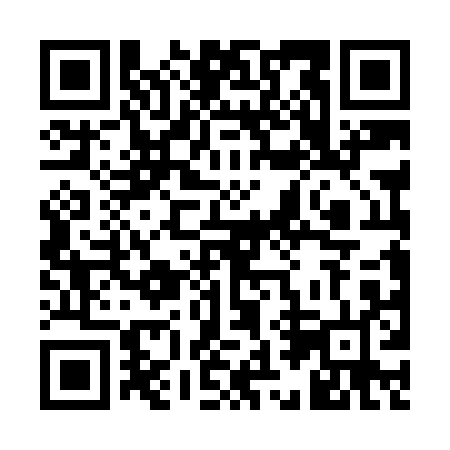 Prayer times for South Alexandria, New Hampshire, USAMon 1 Jul 2024 - Wed 31 Jul 2024High Latitude Method: Angle Based RulePrayer Calculation Method: Islamic Society of North AmericaAsar Calculation Method: ShafiPrayer times provided by https://www.salahtimes.comDateDayFajrSunriseDhuhrAsrMaghribIsha1Mon3:215:1012:514:578:3210:212Tue3:225:1112:514:578:3210:203Wed3:235:1112:524:578:3210:204Thu3:245:1212:524:578:3110:195Fri3:255:1312:524:578:3110:186Sat3:265:1312:524:578:3110:187Sun3:275:1412:524:578:3010:178Mon3:285:1512:524:578:3010:169Tue3:295:1512:534:578:2910:1510Wed3:305:1612:534:578:2910:1411Thu3:325:1712:534:578:2810:1312Fri3:335:1812:534:578:2810:1213Sat3:345:1912:534:578:2710:1114Sun3:355:1912:534:578:2610:1015Mon3:375:2012:534:578:2610:0916Tue3:385:2112:534:578:2510:0817Wed3:395:2212:534:578:2410:0718Thu3:415:2312:534:568:2310:0619Fri3:425:2412:544:568:2310:0420Sat3:445:2512:544:568:2210:0321Sun3:455:2612:544:568:2110:0222Mon3:465:2712:544:568:2010:0023Tue3:485:2812:544:558:199:5924Wed3:495:2912:544:558:189:5725Thu3:515:3012:544:558:179:5626Fri3:535:3112:544:548:169:5427Sat3:545:3212:544:548:159:5328Sun3:565:3312:544:548:149:5129Mon3:575:3412:544:538:139:4930Tue3:595:3512:544:538:129:4831Wed4:005:3612:544:528:109:46